ｆａｘ　０９５２－２４－５４７９　佐賀県職業能力開発協会宛て『アンガーマネジメント（令和2年10月20日）』受講申込書上記のとおり受講を申し込みます。　　　令和　　年　　月　　日事業所名　　　　　　　　　　　　　　　　　　　　　　　　　　　　　　　　　　　　　　〒所 在 地　　　　　　　　　　　　　　　　　　　　　　窓口ご担当者名　　　　　　　　　　　　　　　　　　　電話番号　　　　　　　　　　　　　　　　　　　　　　ＦＡＸ番号　　　　　　　　　　　　　　　　　　　　　定員30名程度を予定しております。10月14日(水)までにＦAXをお願い致します。記入欄が足りない場合は、本紙をコピーのうえご利用ください。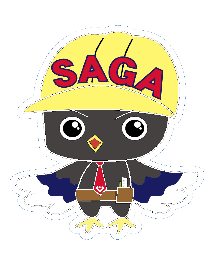 さがものづくりキャラクター「かっちゃん」所　　属職　　名　　氏　　名フリガナ